Publicado en internacional el 27/02/2021 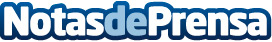 BIM o Building Information Modeling, tecnología al servicio de una gestión integral en el sector AECOBIM, la revolucionaria metodología de trabajo colaborativa garantiza la eficacia en todo el ciclo de vida de un proyecto de edificación y obra civil, centralizando la información necesaria en un modelo digital desarrollado por todos sus agentesDatos de contacto:Paula Etxeberria Cayuela649 71 88 24Nota de prensa publicada en: https://www.notasdeprensa.es/bim-o-building-information-modeling-tecnologia Categorias: Internacional E-Commerce Innovación Tecnológica Construcción y Materiales http://www.notasdeprensa.es